INDICAÇÃO Nº 05060/2013Sugere ao Poder Executivo Municipal estudos visando à mudança de sentido de direção na Rua da Batata, no bairro Jardim Pérola. Excelentíssimo Senhor Prefeito Municipal, Nos termos do Art. 108 do Regimento Interno desta Casa de Leis, dirijo-me a Vossa Excelência para sugerir que, por intermédio do Setor competente, promova estudos visando à mudança de sentido de direção na Rua da Batata, no bairro Jardim Pérola, neste município. Justificativa:Conforme visita realizada “in loco”, este vereador pode constatar o trânsito intenso no local, aumentado após a mudança de sentido de direção na Rua Curitiba, no mesmo bairro. Como a via é estreita e é permitido o estacionamento de veículos nos dois lados, o fluxo de automóveis nos dois sentidos prejudica ainda mais a fluidez de trânsito.Plenário “Dr. Tancredo Neves”, em 11 de setembro de 2.013.ANTONIO PEREIRA“Pereira”	-Vereador-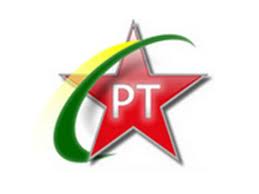 